报名方式报名微信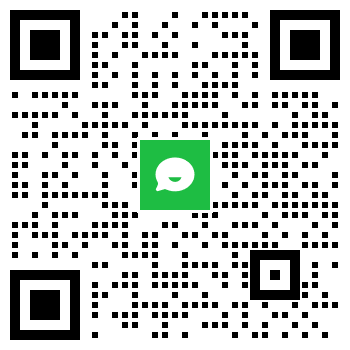 入学考试报名表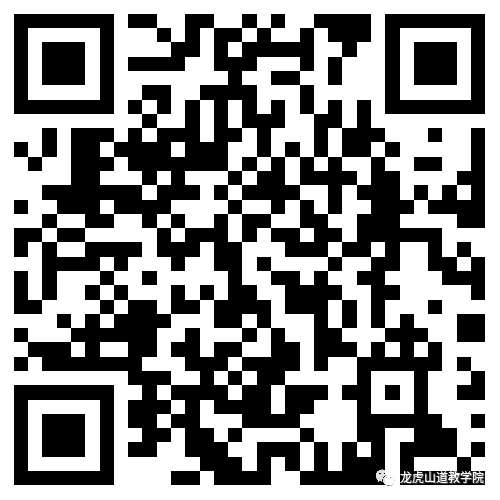 体道班报名表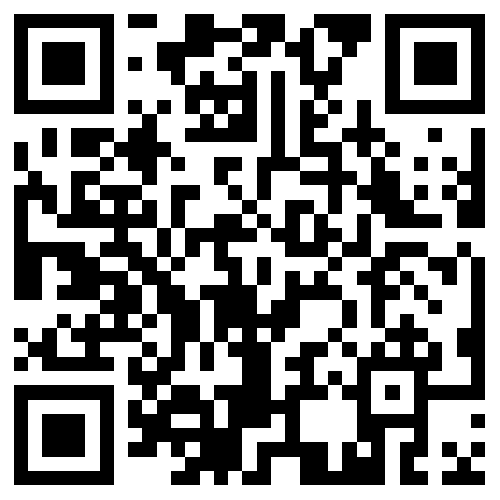 